Publicado en Londres el 04/03/2022 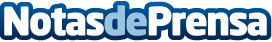 La transmisión de Final Fantasy XIV Online revela nuevas aventuras para el parche 6.1A mediados de abril llegarán nuevas misiones de la historia principal, contenidos para los combates y novedades en el sistema TrustDatos de contacto:Francisco Diaz637730114Nota de prensa publicada en: https://www.notasdeprensa.es/la-transmision-de-final-fantasy-xiv-online Categorias: Telecomunicaciones Juegos http://www.notasdeprensa.es